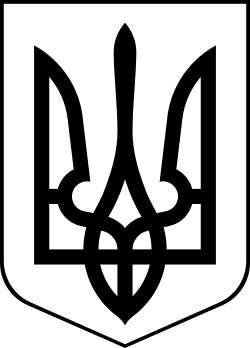 УкраїнаМЕНСЬКА МІСЬКА РАДАЧернігівська область(друга сесія восьмого скликання) РІШЕННЯ30 грудня 2020 року			№ 168Про внесення змін до рішення 36 сесії 7 скликання Менської міської ради від 26 грудня 2019 року № 728 ФГ «Вікторія 7»Розглянувши звернення голови ФГ «Вікторія 7» Максимця Віктора Миколайовича щодо внесення змін до рішення, 36 сесії 7 скликання Менської міської ради від 26.12.2019 р. № 728 «Про надання дозволу на виготовлення проекту землеустрою щодо відведення земельної ділянки для надання в оренду ФГ «Вікторія 7», керуючись ст.12 Земельного кодексу України, ст. 26 Закону України «Про місцеве самоврядування в Україні», Менська міська рада ВИРІШИЛА :1. Внести зміни до рішення, 36 сесії 7 скликання Менської міської ради від 26.12.2019 р. № 728 «Про надання дозволу на виготовлення проекту землеустрою щодо відведення земельної ділянки для надання в оренду ФГ «Вікторія 7», а саме: виключити з рішення пункт №2 «Проєкт землеустрою подати для розгляду та затвердження у встановленому порядку на протязі одного року».2. Контроль за виконанням рішення покласти на постійну комісію з питань містобудування, будівництва, земельних відносин та охорони природи, згідно до регламенту роботи Менської міської ради.Міський голова	Г.А. Примаков